Nomination FormName:			………………………………………………………………………………………………………………………………………Address:			………………………………………………………………………………………………………………………………………			………………………………………………………………………………………………………………………………………Firearms Licence#:	………………………………………………………………………………………………………………………………………SSAA Number:		………………………………………………………………………………………………………………………………………SSAA Branch:		………………………………………………………………………………………………………………………………………Phone:			………………………………………………………………………………………………………………………………………Email:			………………………………………………………………………………………………………………………………………Course of Fire:		100 targets Saturday 17th	50 targets Sunday 18th Category (please tick only one):   Ungraded competitors will be graded at the conclusion of the EventCompetition CostShooters please note:Squadding is at the discretion of the organisers.All 150 targets of the Event must be engaged for a competitor to be eligible for medals.Firearms Licence and SSAA Membership Cards will be required to be sighted by the organisers.
SSAA membership may be purchased on the day.Please bring your SSAA Shotgun Grading Card if possible.  These will also be available on the day for those that do not have them.All Events will be conducted according to the SSAA Official National Shotgun Rules, Version 4.2 (April 2019)Contactless payment is not available.  Please bring correct cash.Competition for the Event will start at 10am each day, please arrive early for squadding.FacilitiesFlushing toilets on-site, limited camping is available.  There is hot water, but no showers.ContactQueries can be directed by email to secretary@ssaabluehills.org.au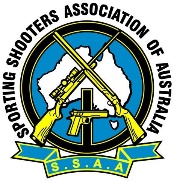 SSAA Tasmania Sporting Clays State Titles17-18 April 2021 @ SSAA Blue Hills
Blue Hills Road, Arthur Highway, Copping  Open        JuniorYour Sporting Clays Grade:AAABCUngradedOpen$100Juniors/Sub Juniors$60Includes BBQ lunch both days